OSNOVNA ŠKOLA DORE PEJAČEVIĆN A Š I C E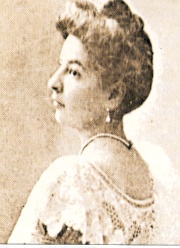    A. Cesarca 18  Našice 31500tel: 031 613 357; 615-415                            fax: 031 613 749             e-mail: osdore@os-dpejacevic-na.skole.hr		  m.br. 3120457KLASA: 003-06/19-01/05URBROJ: 2149/06-01-19-02Našice, 21. svibnja 2019. godineZAPISNIK 29. sjednica  Školskog odbora OŠ Dore Pejačević Našice održane u utorak 21. svibnja 2019. godine u 18,00 sati u prostoru matične škole.Nazočni: predsjednica Jadranka Jantošik, članovi Hrvoje Pintarić, Tina Marković Antolović, Leopoldina Vitković, Sanja Portnar i Lucija Knežević, ravnateljica Jasminka FalamićOpravdano odsutna: Neda Banjanin AbičićZapisničar: tajnica Katica TomaićJednoglasno usvojenDNEVNI RED:Verifikacija mandata novom članu Školskog odboraVerifikacija zapisnika i zaključaka 28. sjednice Školskog odboraDonošenje odluke o davanju prethodne suglasnosti na prijedlog ravnateljice za zasnivanje radnog odnosa prema natječaju raspisanom 30. travnja 2019. godine za upražnjeno radno mjesto učitelja razredne nastave u PŠ Vukojevci na puno određeno radno vrijemeDonošenje odluke o usvajanju Kućnog redaPitanja i prijedloziAd 1) Verifikacija mandata novom članu Školskog odboraPredsjednica – upoznaje nazočne sa zaključkom Osječko-baranjske županije kojim se razrješuje dužnosti člana školskog odbora gospodin Krešimir Kašuba, a umjesto njega imenuje gospođica Lucija Knežević. Mandat joj traje do isteka mandata ostalim članovima školskog odbora imenovanim 2017. godine.Ad 2)Verifikacija zapisnika i zaključaka 28. sjednice Školskog odboraPredsjednica – moli nazočne da se izjasne o vjerodostojnosti zapisnika i zaključaka 28. sjednice školskog odbora. Pošto nema primjedbi, donosi seZAKLJUČAK: jednoglasno se usvajaju zapisnik i zaključci 28. sjednice školskog odbora.Ad 3) Donošenje odluke o davanju prethodne suglasnosti na prijedlog ravnateljice za zasnivanje radnog odnosa prema natječaju raspisanom 30. travnja 2019. godine za upražnjeno radno mjesto učitelja razredne nastave u PŠ Vukojevci na puno određeno radno vrijemeRavnateljica – upoznaje nazočne s uvjetima natječaja objavljenog 30. travnja 2019. godine za popunu upražnjenog radnog mjesta učitelja razredne nastave u PŠ Vukojevci na puno određeno vrijeme. Na natječaj su se javile četiri kandidatkinje, magistrice primarnog obrazovanja: Kristina Torčić, Marija Marković, Adela Vuković i Matea Nađ. Povjerenstvo za izbor kandidata donijelo je zaključak kojim predlažu ravnateljici kao kandidata Kristinu Torčić. Ravnateljica je suglasna s prijedlogom te traži od školskog odbora prethodnu suglasnost da na upražnjeno radno mjesto primi u radni odnos Kristinu Torčić.ZAKLJUČAK: Jednoglasno se donosi odluka o davanju prethodne suglasnosti ravanteljici na prijedlog  Kristini Torčić, da se primi na upražnjeno radno mjesto učitelja razredne nastave u PŠ Vukojevci na određeno vrijeme, prema natječaju raspisanom  30. travnja 2019. godine. Ravnateljica će s istom sklopiti ugovor o radu.Ad 4) Donošenje odluke o usvajanju Kućnog redaRavnateljica – upoznaje nazočne članove školskog odbora s potrebom donošenja novog Kućnog reda jer je ovaj važeći od 2009. godine, a od tada su se promijenili životni uvjeti, kako u organizaciji rada škole, tako i u uporabi nove tehnike i tehnologije. Prijedlog Kućnog reda razmatran je na sjednici Učiteljskog vijeće, Vijeća roditelja i Vijeća učenika.ZAKLJUČAK: Jednoglasno se donosi odluka o usvajanju Kućnog reda. Isti će biti objavljen na oglasnoj ploči škole, a po stupanju na snagu na mrežnoj stranici škole. Kućni red je sastavni dio zapisnika.Ad 5) Pitanja i prijedloziRavnateljica upoznaje članove školskog odbora s događajima i aktivnostima vezanim uz školu:Državno natjecanje u organizaciji Hrvatskog Crvenog križa, u pružanju prve pomoći – održano je u našoj školi u vremenu od 10. do 12. svibnja – Učenici osnovnih i srednjih škola i njihovi mentori bili su smješteni u školi i sportskoj dvorani. Natjecanja su provedena po punktovima u gradu. Sve je prošlo u redu i smatra da je jedan ovako veliki događaj veoma bitan za  promociju naše škole, grada i županije.Dan škole – obilježava se 24. svibnja – akademija je u 18 sati pa ravnateljica poziva i članove školskog odbora da se pridruže svečanosti.Akademija Gradu u čast održat će se 5. lipnja 2019. što je izmjena u odnosu na Godišnji plan i program rada škole, ali zbog drugih aktivnosti morala se učiniti izmjena.Parkirališni prostor – s obzirom da nam sa zadnje strane škole rade gradsko parkiralište i pješačku stazu, mi si trebamo urediti naš parkirni prostor. Planiramo to učiniti na prostoru sadašnjeg poligona. Za taj zahvat je potrebno sačiniti projektnu dokumentaciju i dobiti građevinsku dozvolu. Procijenjena vrijednost za navedeni projekt iznosi cca 250 000 - 300 000 kn. Ove bismo godine prikupili projektnu dokumentaciju za ishodovanje građevinske dozvole, a iduće bismo godine išli u radove. Također bi se ove godine trebala raditi energetska obnova zgrade, a kada to bude gotovo, uredili bismo malo igralište.Udžbenici za školsku 2019./2020. godinu - Za slijedeću školsku godinu sve nove udžbenike dobit će učenici 1. i 5. razreda, a učenici 7. i 8. razreda iz prirodoslovlja. Ostalo će se koristiti rabljeni upotrebljivi udžbenici, što je i zaključak Vijeća roditelja. Samo razlika će se naručiti novi udžbenici. Grad Našice će svim učenicima kupiti radne bilježnice, mape, atlase, kutije za tehničku kulturu.Završeno u 18,45 sati.Zapisničar:								Predsjednica školsko odbora:Katica Tomaić								Jadranka Jantošik_________________								_________________